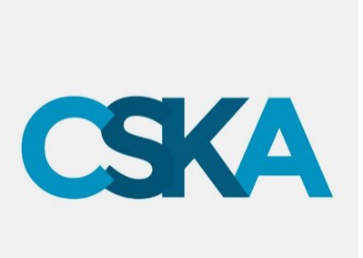 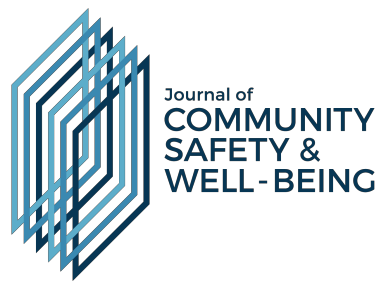 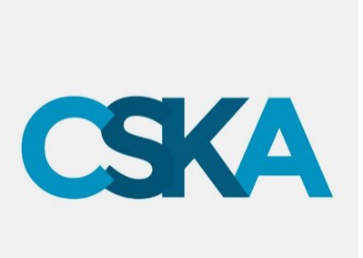 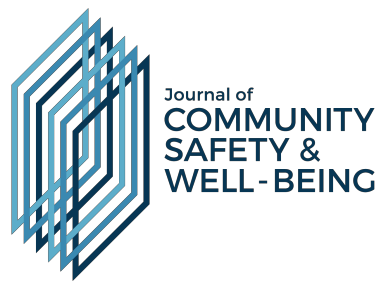 LICENSE TO PUBLISHArticle ID #: Article Title: Author(s) (Please include all authors): 	Prior to publication of the above named article (the Article), we require your written permission to publish your accepted article in the Journal of Community Safety and Well-Being (Journal of CSWB). Please review and complete this form. The form is due upon acceptance of your article.By providing my signature below, I acknowledge my and the coauthors acceptance to and/or certification of the following:License: The author(s) hereby grant an exclusive license to the Community Safety Knowledge Alliance (CSKA), which provides the CSKA-owned Journal of Community Safety and Well-Being (CSWB) the exclusive rights listed below. For multi-authored articles, you confirm that you are authorized by your co-authors to enter this license on their behalf (the Author(s)). By providing your signature below, you acknowledge the Author(s)’ acceptance and/or certification of the following rights:To publish the final version of the Article in the Journal of CSWB.To reproduce, distribute, display and store the Article, in print, electronic, or any other format or medium now known or developed in the future.To translate the Article into other languages, create adaptations, reprints, include within collections and create summaries, extracts and/or, abstracts of the Article, or to create any other derivative work(s) based on the Article.To deposit copies of the Article in online archives maintained by the Journal of CSWB, or by third parties authorized by the Journal of CSWB.To grant licenses to third parties to do any or all of the above.To re-license the Article and related metadata without restriction in online archives maintained by the Journal of CSWB, or by third parties authorized by the Journal of CSWB, or the Publisher, SG Publishing Inc. Ownership: The ownership of copyright in the Article remains with the Author(s), and provided that, when reproducing the Article or extracts from it, that the Authors(s) acknowledge and reference this first publication in the Journal of CSWB, the Author(s) retain the following non-exclusive rights:the right after publication of the Article in the Journal of CSWB, to use all or part of the Article in compilations or other publications of the Author’s works, to use figures and tables created by them and contained in the Article, and to make copies of all or part of the Article for the Author’s use for lectures, classroom instruction, or similar uses.to deposit their accepted Article or final published version, to an institutional repository, his/her/their own website, and/or centrally organized repositories, immediately following publication, provided that a link to the article’s official version of record in the Journal of CSWB is included.Authorship Responsibilities: The Author(s) warrant and represent that:you/they are the sole author(s) and sole owner(s) of the copyright in the Article, and have not previously assigned copyright or granted a license to any other third party;the Author who has signed this Agreement has full right, power and authority to enter into this Agreement on behalf of all of the Authors;this Article, in its entirety (including Supplemental Material), is original and none of the material in the Article has been previously published, is included in another manuscript, or is currently under consideration for publication elsewhere;any reference to or use of previously published material is explicitly acknowledged in the Article and the authors have obtained permissions where necessary, and these permissions are attached to this license agreement; andnothing in the Article is obscene, defamatory, libelous, violates any privacy rights, infringes any intellectual property rights, or any other human, personal or other rights of any third party.Conflict of Interest: All possible conflicts of interest, financial or otherwise, including direct or indirect financial or personal relationships, interests, and affiliations, whether or not directly related to the subject of the paper, are listed for all Authors in the Article. Disclosure includes, but is not limited to, grants or research funding, employment, affiliations, patents (in preparation, filed, or granted), inventions, speakers’ bureaus, honoraria, consultancies, royalties, stock options/ownership, or paid expert testimony. If an author has no conflicts of interest to declare, this must be explicitly stated in the Article.Enforcement of License: The Author(s) authorize(s) the Journal of CSWB to take such steps as it considers necessary at its own expense in the Author(s)’s name and on their behalf if it believes that a third party is infringing or is likely to infringe the copyright in the Article.CREATIVE COMMONS OPEN ACCESS AGREEMENTImmediately upon publication, the article will be distributed under the terms of the Creative Commons Attribution Non-Commercial No- Derivative license (http://creativecommons.org/licenses/by-nc-nd/4.0/), which permits unrestricted non-commercial use and distribution, provided the original work is unaltered and properly cited.Articles published under this Open Access model are made freely available online immediately upon publication, as part of a long-term archive, without subscription access restrictions. Journal of CSWB readers are entitled to use, reproduce, distribute or display these articles provided that:the original authorship is properly and fully attributed;the Article is unaltered;the journal (Journal of CSWB) and publisher (Community Safety Knowledge Alliance) are attributed as the original place of publication with the correct citation details provided;no articles are reproduced for commercial use without the prior consent of the Journal of CSWB and payment of the appropriate fee (if applicable).   Signature (Corresponding Author):___________________________________________ Date: Signed for on behalf of the Authors (please print name): Please scan/email completed “License to Publish” form to:SG Publishing Support ServicesEmail: support@sgpublishing.ca 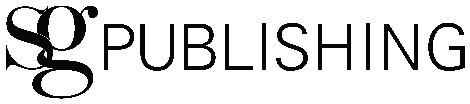 